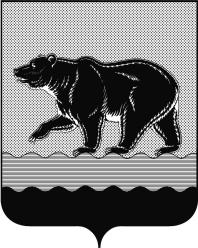 СЧЁТНАЯ ПАЛАТАГОРОДА НЕФТЕЮГАНСКА16 микрорайон, 23 дом, помещение 97, г. Нефтеюганск, 
Ханты-Мансийский автономный округ - Югра (Тюменская область), 628310  тел./факс (3463) 20-30-55, 20-30-63 E-mail: sp-ugansk@mail.ru www.admugansk.ruЗаключение на проект изменений в муниципальную программу «Управление муниципальным имуществом города Нефтеюганска»	Счётная палата города Нефтеюганска на основании статьи 157 Бюджетного кодекса Российской Федерации, Положения о Счётной палате города Нефтеюганска, утверждённого решением Думы города Нефтеюганска от 31.03.2021 № 923-VI, рассмотрев проект изменений в муниципальную программу города Нефтеюганска «Управление муниципальным имуществом в городе Нефтеюганске» (далее по тексту – проект изменений), сообщает следующее:1. При проведении экспертно-аналитического мероприятия учитывалось наличие экспертизы:1.1. Департамента финансов администрации города Нефтеюганска на предмет соответствия проекта изменений бюджетному законодательству Российской Федерации и возможности финансового обеспечения его реализации из бюджета города Нефтеюганска.1.2. Департамента экономического развития администрации города Нефтеюганска на предмет соответствия:- Порядку принятия решения о разработке муниципальных программ города Нефтеюганска, их формирования, утверждения и реализации, утверждённому постановлением администрации города Нефтеюганска от 18.04.2019 № 77-нп «О модельной муниципальной программе города Нефтеюганска, порядке принятия решения о разработке муниципальных программ города Нефтеюганска, их формирования, утверждения и реализации» (далее по тексту – Модельная программа, Порядок);- Стратегии социально-экономического развития муниципального образования город Нефтеюганск, утверждённой решением Думы от 31.10.2018 № 483-VI «Об утверждении Стратегии социально-экономического развития муниципального образования город Нефтеюганск на период до 2030 года»;- структурных элементов (основных мероприятий) целям муниципальной программы;- сроков её реализации задачам;- целевых показателей, характеризующих результаты реализации муниципальной программы, показателям экономической, бюджетной и социальной эффективности, а также структурных элементов (основных мероприятий) муниципальной программы;- требованиям, установленным нормативными правовыми актами в сфере управления проектной деятельностью.2. Представленный проект изменений соответствует Модельной программе, Порядку. 	3. Проектом изменений в муниципальную программу планируется:3.1. В паспорте муниципальной программы:- строку «Параметры финансового обеспечения муниципальной программы» изложить в новой редакции, а именно увеличить финансовое обеспечение муниципальной программы за счёт средств местного бюджета в 2021 году на сумму 1 888,227 тыс. рублей;- дополнить строку «Целевые показатели муниципальной программы» показателем «6. Количество освобождённых земельных участков, не связанных с жилищным строительством».3.2. Таблицы 1, 2, 4 муниципальной программы изложить в новой редакции.3.3. В таблице 2 муниципальной программы:- по мероприятию 2 «Обеспечение деятельности департамента муниципального имущества администрации города Нефтеюганска» по ответственному исполнителю департаменту муниципального имущества администрации города Нефтеюганска увеличить финансовое обеспечение за счёт средств местного бюджета на сумму 779,938 тыс. рублей, в том числе:* увеличить на 929,304 тыс. рублей (компенсация отпуска при увольнении, материальную помощь лицам, замещающим муниципальную должность, в связи со смертью близких родственников в сумме 408,197 тыс. рублей и единовременную поощрительную выплату при назначении на пенсию за выслугу лет в сумме 521,107 тыс. рублей);* уменьшить на 149,366 тыс. рублей (остаток неиспользованных бюджетных средств по компенсации расходов на обследование на новую коронавирусную инфекцию, вызванную COVID-19, работникам возвращающимся из отпуска в связи с признанием утратившим силу постановления администрации города Нефтеюганска» от 07.12.2020 № 2106-п «О порядке компенсации расходов на обследование на новую коронавирусную инфекцию, вызванную COVID – 19, понесенных муниципальными служащими администрации города, органов администрации города, работниками муниципальных учреждений города Нефтеюганска, возвращающимися в Ханты-Мансийский автономный округ – Югру из отпусков»);- по мероприятию 3 «Обеспечение надлежащего уровня эксплуатации недвижимого имущества казны или переданного на праве оперативного управления администрации города Нефтеюганска, органам администрации города Нефтеюганска, за исключением переданного в пользование муниципальным учреждениям» по ответственному исполнителю департаменту муниципального имущества администрации города Нефтеюганска уменьшить финансовое обеспечение за счёт средств местного бюджета на сумму 70, 359 тыс. рублей в связи с экономией, возникшей в результате проведённых торгов;- дополнить мероприятием 4 «Осуществление сноса (демонтажа) нежилых объектов/сооружений недвижимости, за исключением объектов коммунальной инфраструктуры» с ответственным исполнителем департаментом градостроительства и земельных отношений администрации города Нефтеюганска за счёт средств местного бюджета на сумму 1 178,648 тыс. рублей и направить указанные средства на:  * выполнение работ по подготовке проектной документации в целях сноса объекта капитального строительства «Нежилое здание» площадью 590,2 кв. метра, расположенное по адресу: Ханты-Мансийский автономный округ – Югра, г. Нефтеюганск, мкр-н 17А, д.1/1 на сумму 487,182 тыс. рублей.В обоснование планируемых расходов по указанному мероприятию предоставлен расчёт цены контракта, в состав которого, в том числе входит проведение государственной экспертизы проверки сметной стоимости в сумме 9,9912 тыс. рублей.Глава 6.4 Градостроительного кодекса Российской Федерации (далее по тексту – ГрК РФ) регулирует снос объектов капитального строительства.Согласно нормам статьи 55.30 ГрК РФ:- требования к составу и содержанию проекта организации работ по сносу объекта капитального строительства устанавливаются Правительством Российской Федерации (часть 5 статьи 55.30 ГрК РФ);- в случае, если снос объекта капитального строительства планируется осуществлять с привлечением средств бюджетов бюджетной системы Российской Федерации, средств лиц, указанных в части 2 статьи 8.3 Кодекса, застройщик или технический заказчик обеспечивает подготовку сметы на снос объекта капитального строительства (часть 6 статьи 55.30 ГрК РФ).Во исполнение части 5 статьи 55.30 ГрК РФ Постановлением Правительства Российской Федерации от 26.04.2019 № 509 утверждены требования к составу и содержанию проекта организации работ по сносу объекта капитального строительства (далее по тексту -  Постановление № 509).Пунктом 7 Постановления № 509 установлено, что в случае если снос объекта капитального строительства планируется осуществлять с привлечением средств бюджетов бюджетной системы Российской Федерации, средств юридических лиц, созданных Российской Федерацией, субъектами Российской Федерации, муниципальными образованиями, юридических лиц, доля в уставных (складочных) капиталах которых Российской Федерации, субъектов Российской Федерации, муниципальных образований составляет более 50 процентов, к проекту прилагается смета на снос объекта капитального строительства.Таким образом проект организации работ по сносу объекта капитального строения должен содержать в обязательном порядке сметную документацию.Постановлением  Правительства  Российской  Федерации  от  05.03.2007 № 145 утверждено Положение об организации и проведении государственной экспертизы проектной документации и результатов инженерных изысканий (далее по тексту – Положение № 145).В соответствии с пунктом 27 Положения № 145 предметом государственной экспертизы проектной документации являются, в том числе проверка достоверности определения сметной стоимости в случаях, установленных частью 2 статьи 8.3 ГрК РФ. При этом такая проверка может осуществляться отдельно от оценки соответствия проектной документации.Частью 2 статьи 8.3 ГрК РФ установлено, что в случае, если сметная стоимость строительства, финансируемого с привлечением средств бюджетов бюджетной системы Российской Федерации, средств юридических лиц, созданных Российской Федерацией, субъектами Российской Федерации, муниципальными образованиями, юридических лиц, доля в уставных (складочных) капиталах которых Российской Федерации, субъектов Российской Федерации, муниципальных образований составляет более 50 процентов, превышает десять миллионов рублей, указанная сметная стоимость строительства подлежит проверке на предмет достоверности ее определения в ходе проведения государственной экспертизы проектной документации. В случае, если указанная сметная стоимость строительства не превышает десять миллионов рублей, указанная сметная стоимость строительства подлежит такой проверке, если это предусмотрено договором.Вместе с тем, согласно статье 34 Бюджетного кодекса Российской Федерации принцип эффективности использования бюджетных средств означает, что при составлении и исполнении бюджетов участники бюджетного процесса в рамках установленных им бюджетных полномочий должны исходить из необходимости достижения заданных результатов с использованием наименьшего объёма средств (экономности) и (или) достижения наилучшего результата с использованием определённого бюджетом объёма средств (результативности).На основании вышеизложенного рекомендуем рассмотреть вопрос о целесообразности расходования средств на проведение государственной экспертизы проверки сметной стоимости;  * по сносу объекта муниципальной собственности «Нежилое помещение» площадью 274,8 кв. метра, расположенное по адресу: Ханты-Мансийский автономный округ – Югра, г. Нефтеюганск, мкр-н 17, строение № 2 на сумму 691,466 тыс. рублей.4. Финансовые показатели, содержащиеся в проекте изменений, соответствуют расчётам, предоставленным на экспертизу. По итогам проведения экспертизы предлагаем направить проект изменений на утверждение с учётом рекомендации, отражённой в настоящем заключении. Информацию о решении, принятом по результатам настоящей экспертизы, направить в адрес Счётной палаты до 25.11.2021 года.Председатель			                                      			С.А. ГичкинаИсполнитель:инспектор инспекторского отдела № 1 Счётной палаты города НефтеюганскаБатаева Лариса НиколаевнаТел. 8 3463 20 39 48 Исх.СП-430-1 от 17.11.2021